Case Study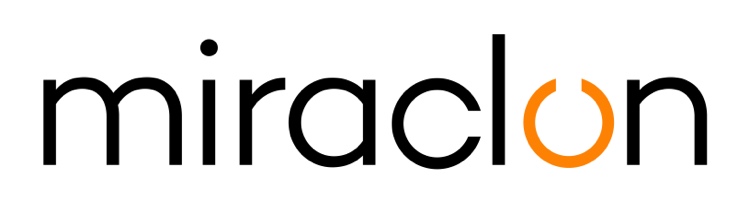 Responsabile relazioni con i media:Miraclon: PR@Miraclon.comImogen Woods - +44 (0) 1372 464 470 – iwoods@adcomms.co.uk 23 giugno 2020OCCHI PUNTATI SUL FUTURO DELLA FLEXOGli anniversari sono sempre un'occasione per riflettere, fermarsi a pensare e guardare indietro per vedere quanta strada abbiamo percorso. Steurs Graphic Solutions ha una lunga storia alle spalle: sono infatti passati settant'anni da quel 1949 in cui i due fratelli Steurs avviarono quella che oggi è diventata, in Belgio, una delle principali tipografie specializzate in prestampa per il packaging. In questo viaggio a ritroso, tuttavia, viene istintivo fermarsi a un passato più recente, perché in questa azienda di Anversa gli sguardi sono puntati sul presente e sul futuro, per "continuare a creare soluzioni per oggi e per domani", come recita lo slogan aziendale.Soluzioni che devono essere in grado di operare a tutto tondo nel mercato odierno del packaging, come afferma il direttore generale Dirk Cantens. "Realizziamo lavori di stampa con tutti e tre i processi — rotocalco, offset e flexo — e lavoriamo sull'intera gamma di materiali per il packaging: metallo, plastica, cartone pieghevole, vetro e pellicola. Pertanto, oltre a operare in un settore in costante evoluzione, siamo in grado di soddisfare le specifiche esigenze di ogni singolo brand, stampatore e converter. Ogni ambiente ha le proprie peculiarità". Ma non mancano problematiche comuni che riguardano tutti i player del settore. E aggiunge: "Per distinguersi, il packaging deve avere un forte impatto visivo. Noi siamo soliti dire che deve "arrivare al cuore" del consumatore. Questo impatto nasce dalla combinazione di più fattori, quali colore, qualità dell'immagine e, naturalmente, creatività".A fare la differenza è il reparto R&SSteurs offre ai clienti queste tre componenti, posizionandosi sul mercato come fornitore di servizi a 360° nei segmenti prestampa, premedia e grafica creativa. Dal 2014 la nostra gamma di servizi si è arricchita del reparto R&S, incaricato di sviluppare nuove soluzioni. Spiega Cantens: "Il reparto R&S è fondamentale per la filosofia dell'azienda. Si basa sull'idea che, per essere un partner di prestampa di fiducia, occorre saper innovare e, quindi, sviluppare soluzioni personalizzate per rispondere alle esigenze dei clienti. I suoi addetti collaborano attivamente con i nostri responsabili vendite e produzione, e quasi sempre prendono parte agli incontri con i brand owner e i converter. Riteniamo di essere l'unico fornitore di servizi prestampa della zona ad aver adottato questo approccio".Quindi, in pratica, come viene realizzato un progetto tipico? Dopo un briefing iniziale, il reparto R&S crea un piano di progetto per definire gli step necessari allo sviluppo e alla realizzazione della soluzione proposta: ad esempio, prove personalizzate coi macchinari, seguite de un'analisi approfondita. Successivamente, Steurs elabora le soluzioni brevettate di retinatura e/o gestione del colore, rispettivamente definite S-dot e S-color, necessarie per portare a termine il progetto, e offre consigli al cliente. Una volta approvate, le soluzioni vengono applicate e inserite nel flusso di lavoro.Accrescere la capacità attrattiva della flexoLa tecnologia S-dot ha rappresentato uno dei primi investimenti del reparto R&S di Steurs, e rispecchia perfettamente la filosofia che ha portato alla decisione di creare il reparto stesso. Come illustrato da Cantens, l'obiettivo iniziale consisteva nell'accrescere la capacità attrattiva della flexo nei confronti di brand e converter. "Tutti sanno che la flexo presenta vantaggi rispetto alla stampa offset e al rotocalco: costi inferiori, maggiore flessibilità in termini di substrati e tempi di consegna ridotti. Tutti fattori importanti per i brand e i loro stampatori". In passato, però, le perplessità relative alla qualità di stampa e all'uniformità dei risultati avevano preso il sopravvento, soprattutto in relazione ad aspetti quali la densità inferiore e i bordi della stampa flexo."Ma l'avvento di Flexcel NX ha rivoluzionato tutto e, nell'ultimo decennio, la flexo ha fatto passi da gigante. Abbiamo quindi scelto la soluzione NX come piattaforma per una nuova strategia volta a promuovere la stampa flexo come valida alternativa agli altri processi e, da allora, la priorità del reparto R&S è sviluppare soluzioni per una flexo di alto livello, in grado di aumentare la qualità e la stabilità delle stampe".Cantens descrive la soluzione S-dot come un insieme di tecnologie di retinatura applicate da Steurs al sistema Flexcel NX per controllare il trasferimento dell'inchiostro e l'allargamento del punto sia a livello localizzato, ovvero in particolari aree dell'immagine, sia sull'intera lastra. " In pratica significa poter stampare densità variabili dello stesso colore sulla stessa lastra, riproducendo densità più elevate per le tinte piatte e riducendo, al contempo, l'allargamento del punto nelle aree retinate. Non c'è più il problema dell'effetto alone ai bordi dei codici a barre e il testo è più nitido. Indipendentemente dal substrato, siamo in grado di garantire questi risultati. Oggi, un numero crescente di brand è convinto dei vantaggi della flexo; i dubbi sulla qualità sono stati fugati e i clienti sono più propensi a stampare i prodotti con questa tecnica vantaggiosa".Alla domanda su quale sia l'approccio di Steurs per indurre brand e converter a scegliere la flexo, Canten ha risposto in modo conciso: "Semplicemente mostriamo loro i risultati. Il nostro portafoglio prodotti comprende un numero crescente di progetti vincenti che dimostrano meglio di tante parole cosa offre la flexo: tempi di immissione sul mercato più rapidi, costi inferiori e molto altro ancora".Inoltre Steurs può mostrare ai potenziali clienti una vetrina sempre più ricca di riconoscimenti, tra cui un Benelux Packaging Innovation Award (per S-dot) e la medaglia d'oro alla prima edizione del Kodak Global Flexo Innovation Awards, nel 2018. Il lavoro presentato, ovvero una stampa in quadricromia su materiale PET-G altamente termoretraibile, era un progetto congiunto tra Steurs e lo stampatore Helios Packaging, con cui Steurs lavora dal 2016. La collaborazione ha preso vita nel momento in cui Helios, attivo per lo più nella stampa rotocalco di etichette tubolari in film termoretraibile, ha deciso di passare al 100% alla stampa flessografica.Questo cambiamento radicale di strategia è avvenuto per rispondere a tre nuove esigenze ricorrenti tra i clienti: tempi di consegna più brevi, tirature più basse e miglior rapporto costo-vantaggi. "È stata una scelta audace da parte di Helios," afferma Cantens, "dettata però da una lucida consapevolezza dei cambiamenti del mercato soprattutto nel settore retail, dal quale proviene la maggior parte delle commesse di Helios Una scelta presa guardando al futuro". La successiva collaborazione che ne è nata con Steurs è stata un'evoluzione naturale e gli ultimi tre anni sono stati contrassegnati da costanti progressi nel testare e perfezionare la nuova tecnologia S-dot, compresa la possibilità di estenderne l'applicazione al film termoretraibile.Il risultato? Un numero sempre maggiore di brand che guardano seriamente alla flexo come a una valida alternativa alla stampa rotocalco e offset. "Non abbiamo bisogno di insistere per conquistare i clienti", afferma Cantens. "Di solito i campioni che mostriamo parlano da soli, e tutto quello che ci chiedono i brand è che i risultati della flexo siano uguali o superiori a quelli della stampa rotocalco, e che non sia necessario modificare la grafica". Pur sapendo che permane una certa perplessità di fondo per quel che riguarda la qualità, si dice convinto che stia via via svanendo ogni volta che si passa con successo dal rotocalco alla flexo. "Giorno dopo giorno diamo prova del contrario".FINEInformazioni su MiraclonNell’ultimo decennio le KODAK FLEXCEL Solutions hanno contribuito a trasformare la stampa flessografica. Le KODAK FLEXCEL Solutions create da Miraclon, tra cui FLEXCEL NX System e FLEXCEL NX Ultra System leader del settore offrono ai clienti miglioramenti globali quanto a qualità, efficienza dei costi, produttività e risultati rispetto alla categoria. Focalizzata su scienza d’immagine pioneristica, innovazione e collaborazione con partner e clienti del settore, Miraclon è impegnata nel futuro della flessografia ed è posizionata per guidare la trasformazione. Scopri di più su www.miraclon.com. Seguici su Twitter @kodakflexcel e mettiti in contatto con noi su LinkedIn; Miraclon Corporation. 